График проведения олимпиад для учащихся начальной школы (4-е классы)15  декабря состоялась линейка, посвященная старту олимпиад для учащихся начальной школы (4-е классы). Заместитель директора Мельникова Надежда Васильевна пожелала ребятам успехов. Все олимпиады пройдут на этой неделе:15 декабря – русский язык16 декабря – математика17 декабря – окружающий мир19 декабря – литератураПожелаем и мы ребятам удачи!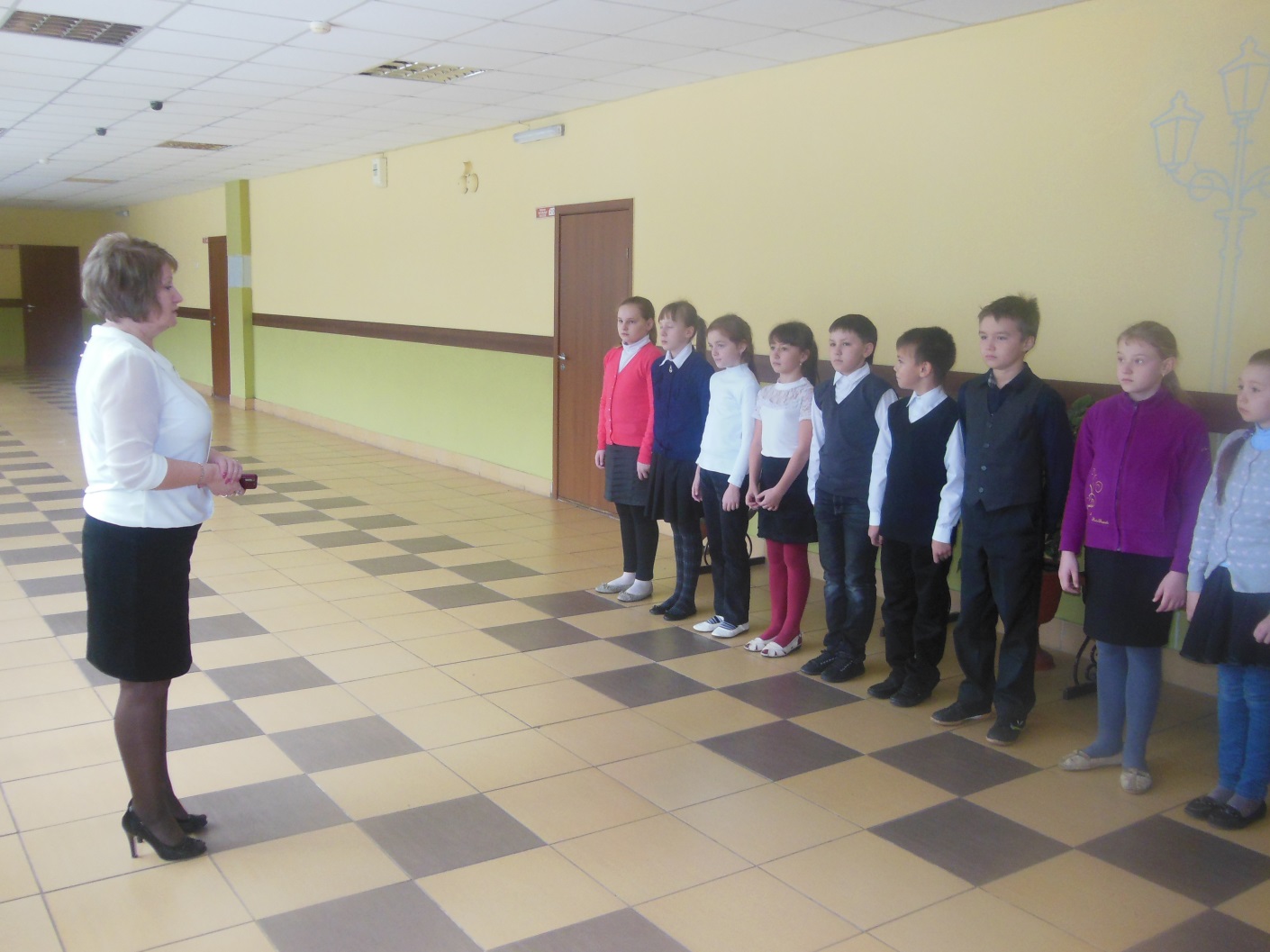 